Памятка для участников IT-SUMMIT' 2021Версия 1.2Наш отель: 	Radisson Collection Paradise Resort & Spa, Sochi (карта)Где это: Отель расположен вовсе не в Сочи, а на окраине Адлера, на побережье между олимпийскими объектами с одной стороны и рекой Псоу, границе Россия / Абхазия – с другой.От отеля общественным транспортом:Остановка общественного транспорта, откуда можно доехать до центра Адлера, аэропорта, Олимпийского Парка или центра Сочи, находится в 500 метрах от отеля.Аэроэкспресс до Сочи (вдруг вы захотите махнуть туда в выходные) следует 5 раз в день. Фитнес и здоровье:Отель имеет: - собственный пляж;	  - теннисный корт и спортплощадка (с 07:00 до 22:00);  - фитнесс центр, бассейн, SPA.Напоминаем -  в четверг, 15 апреля – коллективный забег на зарядке (сбор в 7:15 на Ресепшн) 	 После 3 км пробежки – заплыв в бодром море. Бегунам – фирменная футболка.	 «Плывунам» – тут же на суше мёд и бальзам от спонсора моря компании Галэкс	 И для всех – фотосессия. В пятницу, 16 апреля – зарядка у моря, заплыв или забег (сбор в 7:45 там же).  Запись на забеги – komlev@apkit.ru Достопримечательности рядом с отелем:Карта: https://www.radissonblu.com/ru/resort-spa-sochi/mapОлимпийский парк - в 2,5 км от отеля. Наклонный свод олимпийского стадиона Фишт и Ледовый каток стали современными знаковыми объектами Сочи.Трассы Формулы 1 - в 3 км от отеля.Сочи-парк - в 2 км от отеля. Парк развлечений в русской тематике.Центр Адлера - в 5 км от отеля. Магазины, бары, ночные клубы вдоль побережья.Центр Сочи - в 30 км от отеля. Такси на выбор (приложения):      Яндекс        Gett       MaximКод города Сочи – 8622SOS: Номер вызова экстренных служб с мобильных телефонов: 112.По любому вопросу можно позвонить Наташе Рыковой: +7 925-510-8877. КОНТАКТЫit-summit.ruОформление участия: Ольга Александрова, +7 916 000-2516, fin@it-summit.ruПрограмма, спонсоры: Наталья Рыкова, +7 925 510-8877, gr@apkit.ru  conf@apkit.ruОрг.вопросы к АПКИТ: Дмитрий Соколов, +7985 275-0055, info@apkit.ru  conf@apkit.ruОрганизаторы и партнерыОрганизаторы и партнерыОрганизаторы и партнеры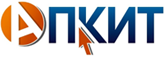 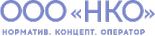 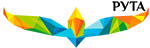 